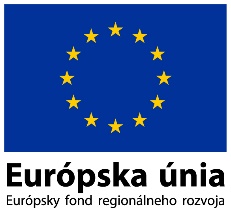 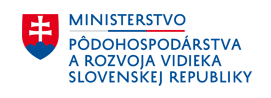 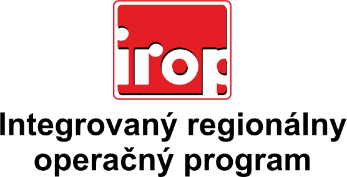 Zoznam odborných hodnotiteľovZoznam odborných hodnotiteľovKód výzvyMená odborných hodnotiteľovIROP-PO2-SC223-2017-22 1. hodnotiace koloMgr. Silvia KotrhováIROP-PO2-SC223-2017-22 1. hodnotiace koloIng. Martina LamačkováIROP-PO2-SC223-2017-22 1. hodnotiace koloJUDr. Peter LakotaIROP-PO2-SC223-2017-22 1. hodnotiace koloIng. Ľubomír ViglašIROP-PO2-SC223-2017-22 1. hodnotiace koloIng. Šarlota NovákováIROP-PO2-SC223-2017-22 1. hodnotiace koloMgr. Patrik SaxaIROP-PO2-SC223-2017-22 1. hodnotiace koloMgr. Peter LukáčIROP-PO2-SC223-2017-22 1. hodnotiace koloIng. Lucia Romančíková